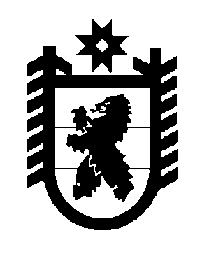 Республика КарелияПудожский муниципальный районАдминистрация Кубовского сельского поселенияРАСПОРЯЖЕНИЕ08.06.2018 г.                                                                                                     № 14О проведении Публичных слушаний по проекту Решения «О внесении изменений и дополнений в Устав Кубовского сельского поселения»В соответствии со ст. 19; 26  Устава Кубовского сельского поселения, Решения XXX сессии III созыва Совета Кубовского сельского поселения от 07.06.2018 г. № 93:1.  Провести Публичные слушания по проекту Решения «О внесении изменений и дополнений в Устав Кубовского сельского поселения»2. Установить дату проведения Публичных слушаний на 9 июля  2018 года в 11.00 часов в администрации поселения по адресу: п. Кубово, ул. Центральная, д.193. Настоящее Распоряжение подлежит опубликованию в газете «Вестник Кубовского сельского поселения», и размещению на сайте Администрации Пудожского муниципального района  в информационно-телекоммуникационной сети «Интернет» http://www.pudogadm.ru/poseleniya/kubovo/akti_kubovo4. Настоящее Распоряжение вступает в силу с момента его опубликования (обнародования).Глава Кубовского сельского поселения                                      А.С.Великанов                                      